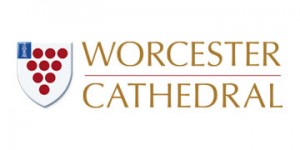 Name of Organisation:- Name of Organisation:- Registered Company Number (if applicable)Registered Charity Number (if applicable)Address of Organisation:Address of Organisation:Please include contact details of primary contact:Please include contact details of primary contact:Website:Email address:Main purpose of organisation/Type of Business:Main purpose of organisation/Type of Business:Purpose and type of meeting/activity you plan to hold in The Undercroft:Purpose and type of meeting/activity you plan to hold in The Undercroft:Date and time of booking:Package booked (as stated in Terms and Conditions):Single Room (Seminar Room)Hirer only has access to the Seminar room. Other rooms maybe used by other bookings. Access to toilets will be through Cloister.Large Room + breakoutHirer has access to Flexible Education space & meeting roomExclusive Use of the UndercroftAccess to all rooms including the Kitchenette, but not including storage area.Any alternative agreements agreed:Date and time of booking:Package booked (as stated in Terms and Conditions):Single Room (Seminar Room)Hirer only has access to the Seminar room. Other rooms maybe used by other bookings. Access to toilets will be through Cloister.Large Room + breakoutHirer has access to Flexible Education space & meeting roomExclusive Use of the UndercroftAccess to all rooms including the Kitchenette, but not including storage area.Any alternative agreements agreed:Please state set-up arrangements: (please refer to possible setup configurations on our website. Different setup configurations must be agreed at booking and may incur additional costs)Please state set-up arrangements: (please refer to possible setup configurations on our website. Different setup configurations must be agreed at booking and may incur additional costs)Anticipated number of people attending:Will the meeting be open to the public?Will children be attending? (those under 18 years old)If YES please enclose a copy of your Safeguarding Policy.Will children be attending? (those under 18 years old)If YES please enclose a copy of your Safeguarding Policy.Please state any catering requirements. Include any allergies : What equipment will you need access to:If you expect to have any attendees with limited mobility, please state here. This will ensure their needs are met:Is there anything else you need to tell us or any other information that you require?Please give details: How did you come to hear about The Undercroft?Sign to confirm you have read and accept the Terms and Conditions Signed                                                          Print Name                                                                 DateFor Office Use OnlyFor Office Use OnlyFor Office Use OnlyFor Office Use OnlyFor Office Use OnlyFor Office Use OnlyCathedral LiaisonFee AgreedVergers bookedULC DiaryDeposit AmountCatering bookedApplicationsInvoice SheetSetup booked